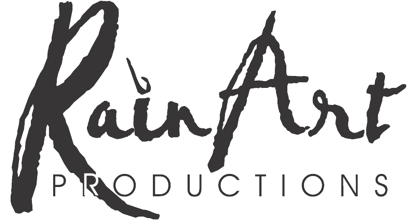 TALKING BIRDS AND GOLDEN FISHDavid GonzalezTech Rider Equipment needs:	Sennheisser E6 Countryman microphone, or comparable	Nord Electro 6D 73 73-key Keyboard (or comparable), or best available grand piano tuned within 24 hours of show.	PA system and professional operator	Stage monitors (x3) DLR/DSL and piano position	Towels (2)	Coffee – soy latte prior to show	Refreshments (healthy sandwiches, fruit, snacks, etc.)	Hot meal for evening shows	Pre-focused lights as per belowTwo lockable dressing rooms with mirror, steamer, one with a couch and pillow lighting as per belowA two hour tech rehearsal prior to opening of the housePlease call David at 917-971-2370 if there is any problem fulfilling any of these requests.TALKING BIRDS LIGHT LOOKSPlease provide:Center stage washes in warm, cool, and hot looksSpecial on keyboard positionSpecial on center stage positionMr. Gonzalez will work with venue master electrician to finalize light looks during tech rehearsal.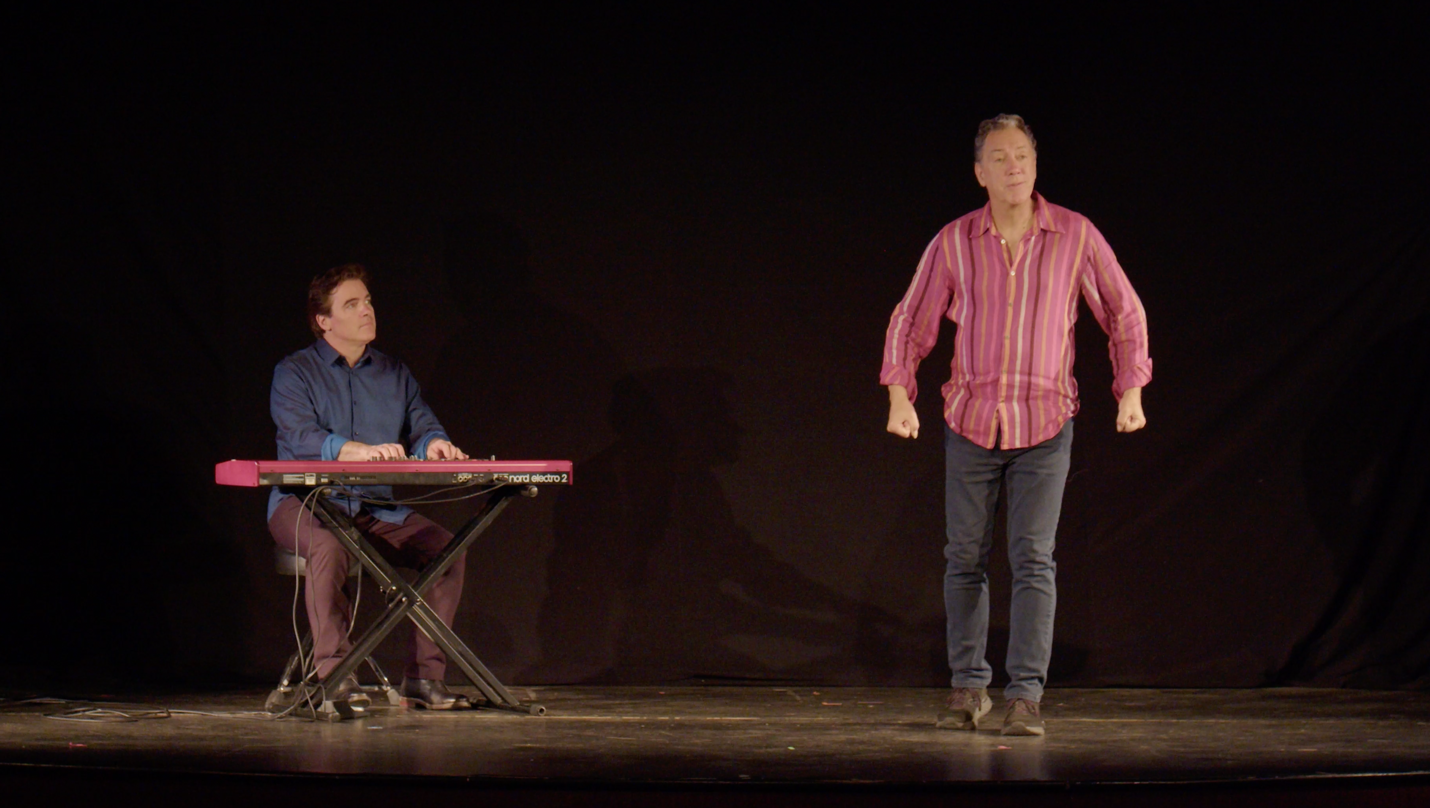 